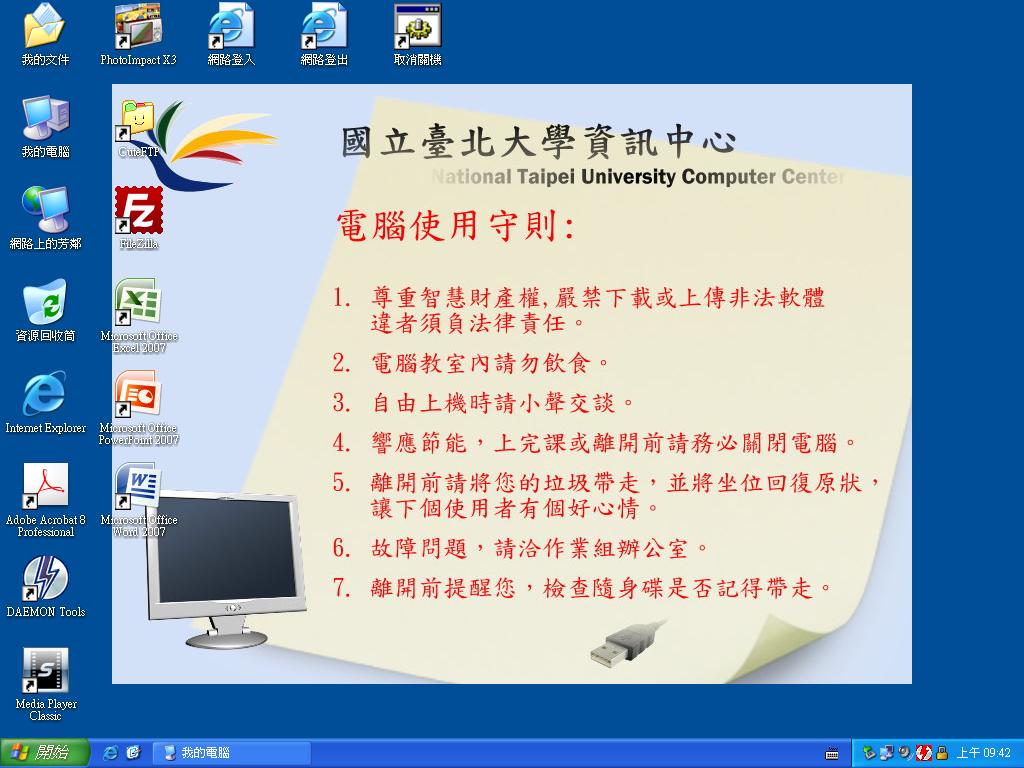 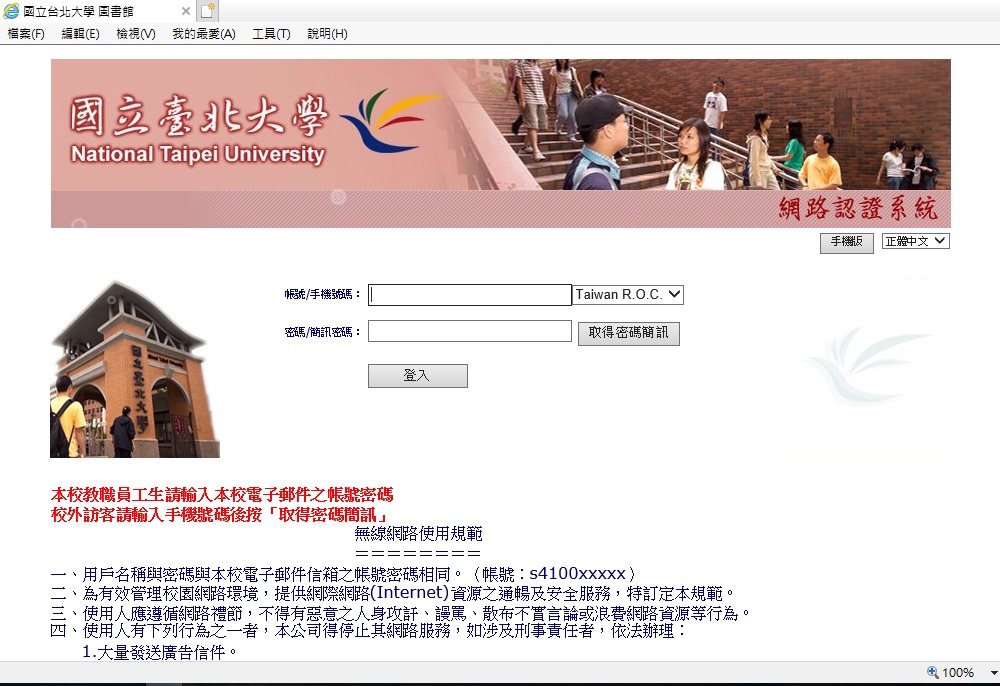 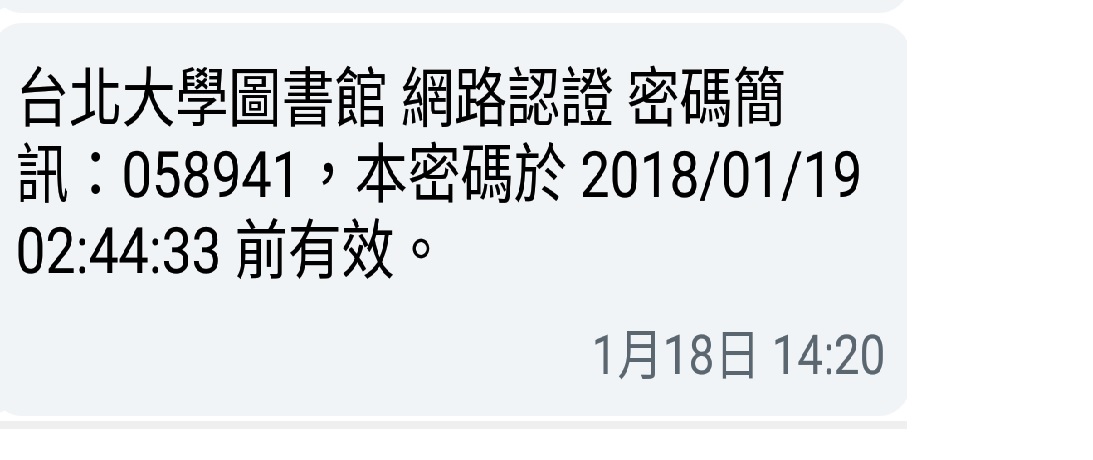 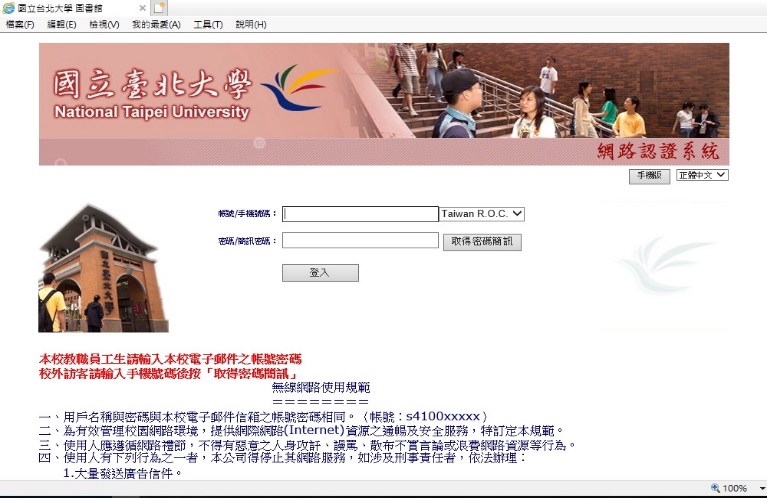 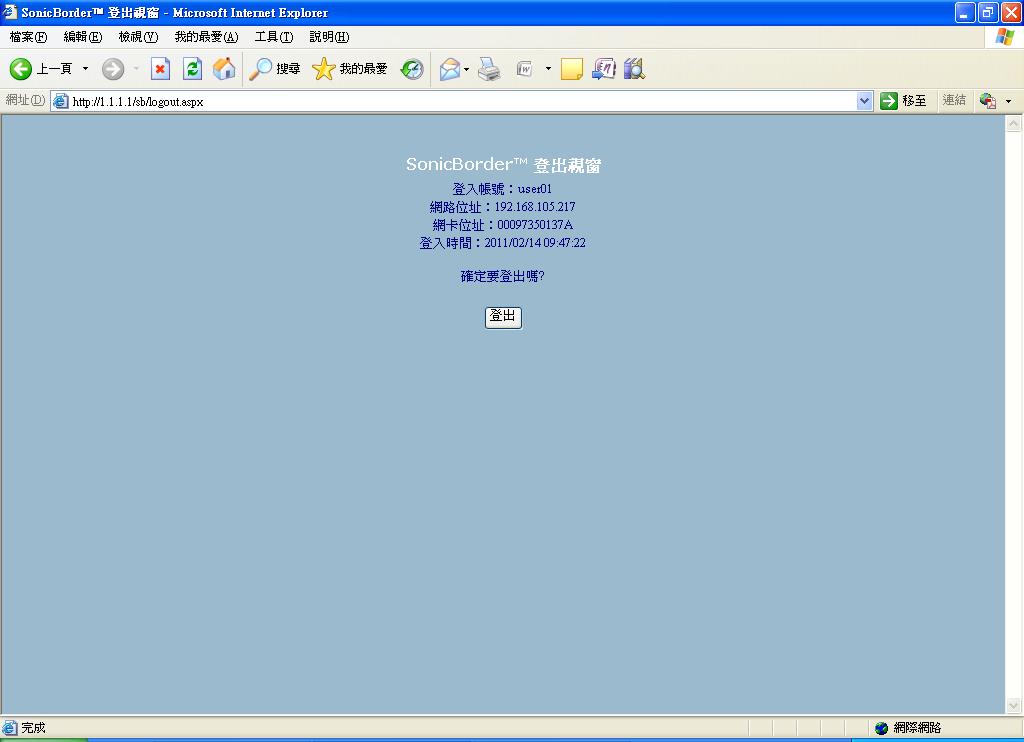 若使用者忘記電子信箱帳號或密碼，請洽詢資訊中心系統組。（三峽校區分機：68226、臺北校區分機：18095）